НАРУЧИЛАЦКЛИНИЧКИ ЦЕНТАР ВОЈВОДИНЕул. Хајдук Вељкова бр. 1, Нови Сад(www.kcv.rs)ОБАВЕШТЕЊЕ О ЗАКЉУЧЕНОМ УГОВОРУ У ПОСТУПКУ ЈАВНЕ НАБАВКЕ БРОЈ 177-18-O, партија бр. 2Врста наручиоца: ЗДРАВСТВОВрста предмета: Опис предмета набавке, назив и ознака из општег речника набавке: Потрошни материјал за HIGH SPEED KRANIOTOM ''AESCULAP''33140000 – медицински потрошни материјалУговорена вредност: без ПДВ-а 1.084.320,00 динара, односно 1.277.184,00  динара са ПДВ-ом.Критеријум за доделу уговора: најнижа понуђена ценаБрој примљених понуда: 1Понуђена цена: Највиша:  1.084.320,00 динараНајнижа:  1.084.320,00 динараПонуђена цена код прихваљивих понуда:Највиша:  1.084.320,00 динараНајнижа:  1.084.320,00 динараДатум доношења одлуке о додели уговора: 16.08.2018.Датум закључења уговора: 24.08.2018.Основни подаци о добављачу:„Gosper” д.о.о., Омладинских, бригада бр. 86П, Нови БеоградПериод важења уговора: до дана у којем добављач у целости испоручи наручиоцу добра, односно најдуже годину дана од закључења.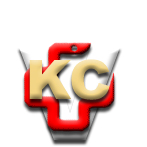 КЛИНИЧКИ ЦЕНТАР ВОЈВОДИНЕ21000 Нови Сад, Хајдук Вељка 1, Србија,телефон: + 381 21 487 22 05; 487 22 17; фаx : + 381 21 487 22 04; 487 22 16www.kcv.rs, e-mail: uprava@kcv.rs, ПИБ:101696893